ZADANIE 3. - PATRIOTYCZNA WYKREŚLANKA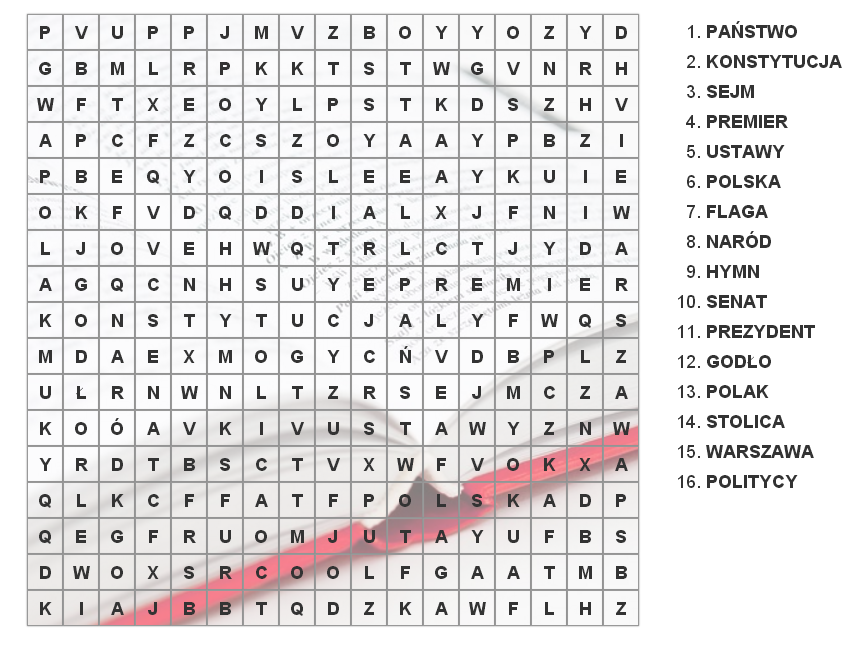 